                      JUBILEE JAMBOREE: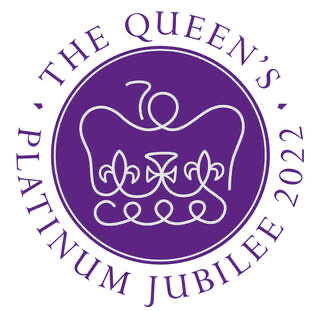 Selsey High Street, and the Cricket Field. June 5th 9.15 am – 9pm Notes for Charities, stall holders, Food trucks, vendors.  All stall holders to provide their own equipment, tables Gazebos etc to run their stalls All stall holders to be on the Field by 9.15 am on June 5TH Due to Health and Safety considerations vehicles on the Field will not be allowed to be removed until 9pm. The Field will not start operating fully   until 12 pm.  That said there will be a dog show on the Field from 10am and lots of people around. The High Street will close at 4 pm and the Field will be very busy from 4.30- 9pm. Vehicles can be brought on the Field, and you will be directed where to park. However, it is our intention to block off the Doctors Surgery carpark, so any stall holders can park there and walk the 20 yds with their equipment on to the Field.You will also be able to park in the Academy Carpark, or just outside the Field. This will allow you to leave the event at your convenience  If you park on the Field, you will be able to leave your vehicle and set up at your own convenience All stall holders must be fully insured and provide their own risk assessment for their activities. These will be checked. Please note there is no electricity available   We are not charging a pitch fee but would hope for donations from stall holders and vendorsPlease fill out the form below and send to: chrisbuterselsey@hotmail.co.uk, or post to Chris Butler, 6, Sea Grove, Selsey P02O9HT Further details from Becki Townsend 07512779492 and Chris Butler on 07979857418Name:What is your activity Contact details- mobile E mail address Where do you intend to park? Anything else we ned to know? 